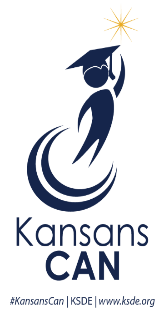 Our goal is to grow and increase the success of all of our alternative students and one important part of that system is the Professional Development of ourselves and our teachers. So please use this tool to reflect on the strengths and areas for improvement within your Alternative School/Program within Professional Development. Please rate yourself where you believe you are at this point in time. List, and describe if not evident, the professional development that you have provided for your alternative school/program staff in each of the areas indicated in the rubric. Please include all district training that your alternative staff has taken part in as well as professional development specifically intended for your alternative teachers and support staff.USD Name:USD Number:USD Number:USD Number:USD Number:Alternative School/Program:Alternative School/Program:Director: Director: Director: Implementing – basic PD; Transitioning – personalized PD; Modeling – personalized and continuous PDImplementing – basic PD; Transitioning – personalized PD; Modeling – personalized and continuous PDImplementing – basic PD; Transitioning – personalized PD; Modeling – personalized and continuous PDImplementing – basic PD; Transitioning – personalized PD; Modeling – personalized and continuous PDImplementing – basic PD; Transitioning – personalized PD; Modeling – personalized and continuous PDImplementing – basic PD; Transitioning – personalized PD; Modeling – personalized and continuous PDImplementing – basic PD; Transitioning – personalized PD; Modeling – personalized and continuous PDImplementing – basic PD; Transitioning – personalized PD; Modeling – personalized and continuous PDImplementing – basic PD; Transitioning – personalized PD; Modeling – personalized and continuous PDImplementing – basic PD; Transitioning – personalized PD; Modeling – personalized and continuous PDProfessional Development ObjectiveProfessional Development ObjectiveProfessional Development ObjectiveProfessional Development ObjectiveProfessional Development ObjectiveImplementingImplementingTransitioningTransitioningModelingOur school/program has provided PD to our teachers/monitors related to online teaching pedagogy as needed to fulfill their job descriptions.Our school/program has provided PD to our teachers/monitors related to online teaching pedagogy as needed to fulfill their job descriptions.Our school/program has provided PD to our teachers/monitors related to online teaching pedagogy as needed to fulfill their job descriptions.Our school/program has provided PD to our teachers/monitors related to online teaching pedagogy as needed to fulfill their job descriptions.Our school/program has provided PD to our teachers/monitors related to online teaching pedagogy as needed to fulfill their job descriptions.Our school/program has provided PD to our teachers/monitors related to student engagement strategies and communication for teaching in an alternative setting.Our school/program has provided PD to our teachers/monitors related to student engagement strategies and communication for teaching in an alternative setting.Our school/program has provided PD to our teachers/monitors related to student engagement strategies and communication for teaching in an alternative setting.Our school/program has provided PD to our teachers/monitors related to student engagement strategies and communication for teaching in an alternative setting.Our school/program has provided PD to our teachers/monitors related to student engagement strategies and communication for teaching in an alternative setting.Our school/program has provided PD to our teachers/monitors on how to use, manage, and optimize any e-learning system that is used by the alternative school/program.Our school/program has provided PD to our teachers/monitors on how to use, manage, and optimize any e-learning system that is used by the alternative school/program.Our school/program has provided PD to our teachers/monitors on how to use, manage, and optimize any e-learning system that is used by the alternative school/program.Our school/program has provided PD to our teachers/monitors on how to use, manage, and optimize any e-learning system that is used by the alternative school/program.Our school/program has provided PD to our teachers/monitors on how to use, manage, and optimize any e-learning system that is used by the alternative school/program.Our school/program has a focused PD with set dates and topics based on student and staff needs.Our school/program has a focused PD with set dates and topics based on student and staff needs.Our school/program has a focused PD with set dates and topics based on student and staff needs.Our school/program has a focused PD with set dates and topics based on student and staff needs.Our school/program has a focused PD with set dates and topics based on student and staff needs.Our school/program has a focused PD plan informed by student data revolving around student centered conversations.Our school/program has a focused PD plan informed by student data revolving around student centered conversations.Our school/program has a focused PD plan informed by student data revolving around student centered conversations.Our school/program has a focused PD plan informed by student data revolving around student centered conversations.Our school/program has a focused PD plan informed by student data revolving around student centered conversations.Our school/program has a focused professional development plan that is in line with the district’s professional development plan.Our school/program has a focused professional development plan that is in line with the district’s professional development plan.Our school/program has a focused professional development plan that is in line with the district’s professional development plan.Our school/program has a focused professional development plan that is in line with the district’s professional development plan.Our school/program has a focused professional development plan that is in line with the district’s professional development plan.